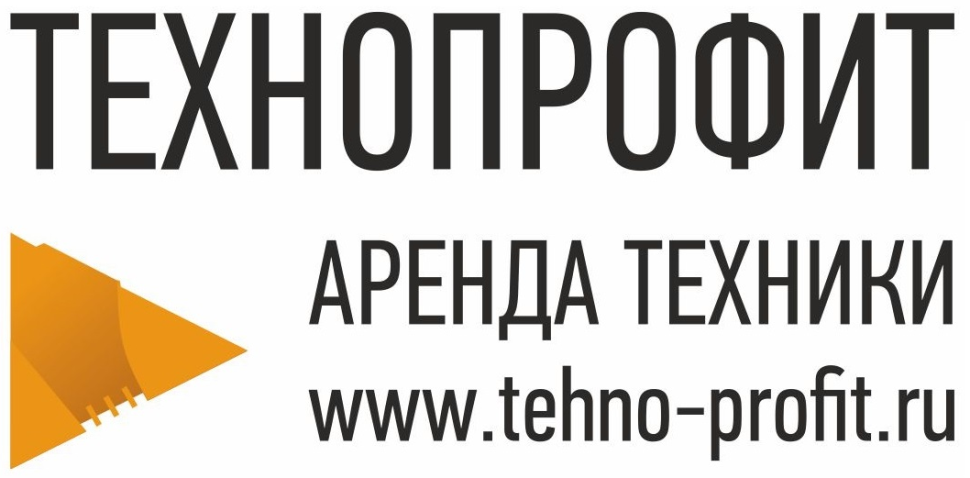 Общество с ограниченной ответственностью «ТехноПрофит»ИНН 7806476060 / КПП 780501001Юр. адрес: 198261, г.Санкт-Петербург,Ул.Генерала Симоняка, д.17, литер А, пом. 33СЕВЕРО-ЗАПАДНЫЙ БАНК ПАО СбербанкБИК 044030653к/с 30101810500000000653р/с 40702810955000033836ОГРН 1127847221754 ОКПО 38129943Генеральный директор: Кузнецов Артур ВагановичГлавный бухгалтер: Кузнецов Артур Ваганович